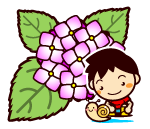 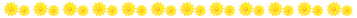 　◯◯小学校のみなさんこんにちは。スクールカウンセラーの◯◯です。梅雨のきせつになりましたね。じめじめ、むしむしして、暑苦しいです。そんなときは、べんきょうなどのやる気もなくなってしまいます。からだの調子も悪くなりやすいので、気をつけてください。逆に、朝おきて、くもひとつない快晴だと、気分もすっきりしたりします。人の心は、天気にも左右されるのです。けれど、雨の日があるから、植物は育ちます。雨の日があるから、晴れの日のさわやかさを味わえます。そういうふうに、考えることができるようになれば、もっといいかもしれませんね。子どもならすぐにわかる問題　あなたは解けますか？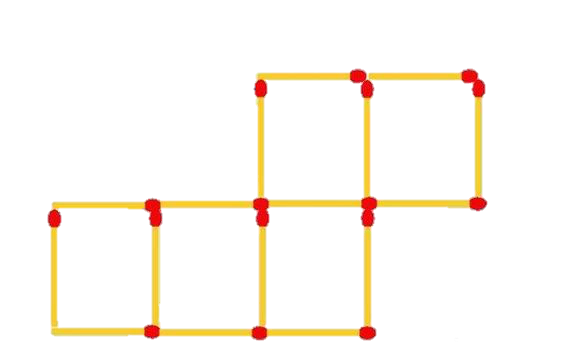 答えがわかった人は、カウンセラー室まで言いに来てください！！